U  IŠČEKIVANJU  PROLJEĆA  I  USKRSA  Beskonačna mašta i veseli dječji duh pozvali su proljeće i sunce u našu školu. S proljećem stiže i Uskrs, novi život. Tako su nastali  ovi zanimljivi radovi koji krase panoe u školskom holu i učionicama.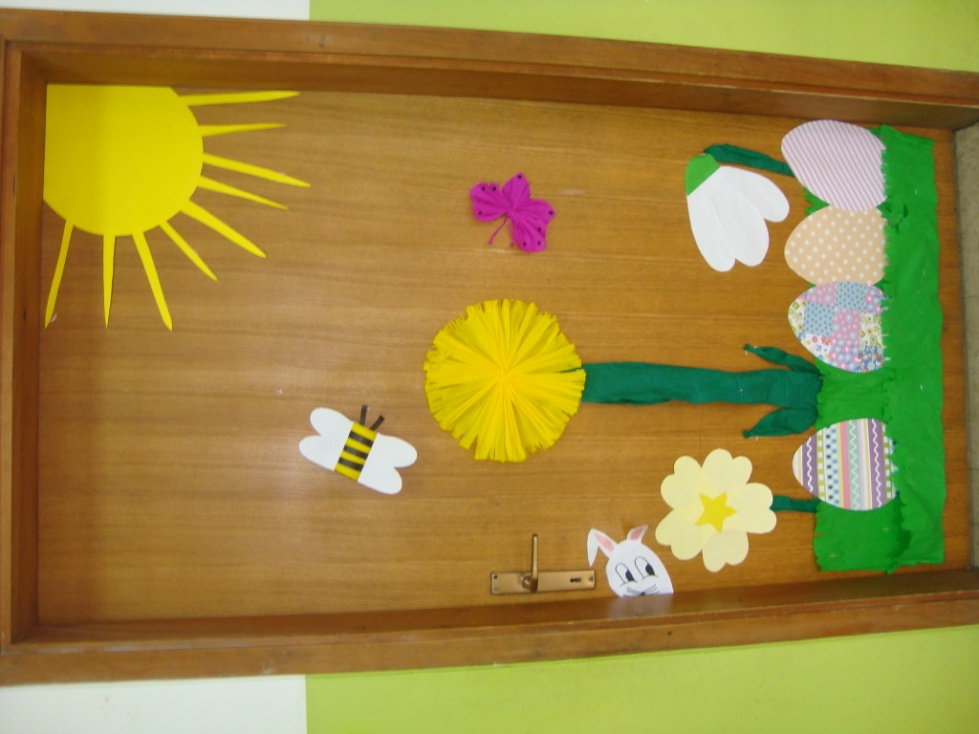 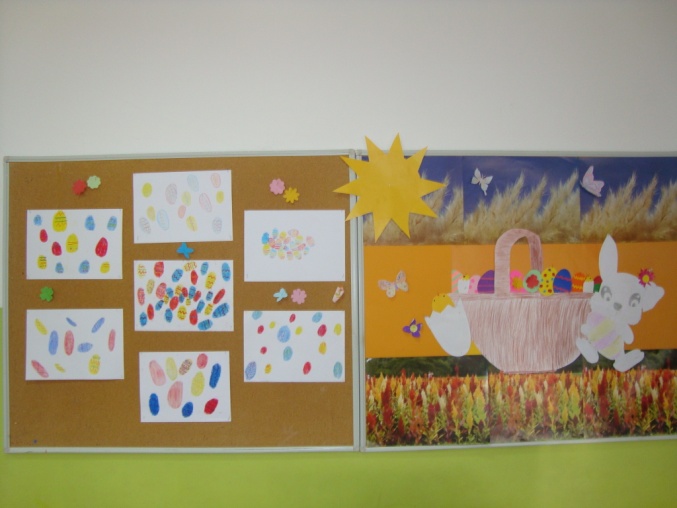 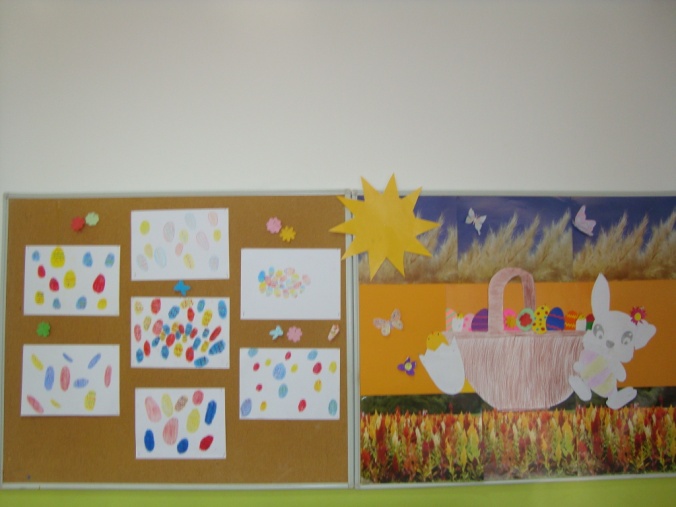 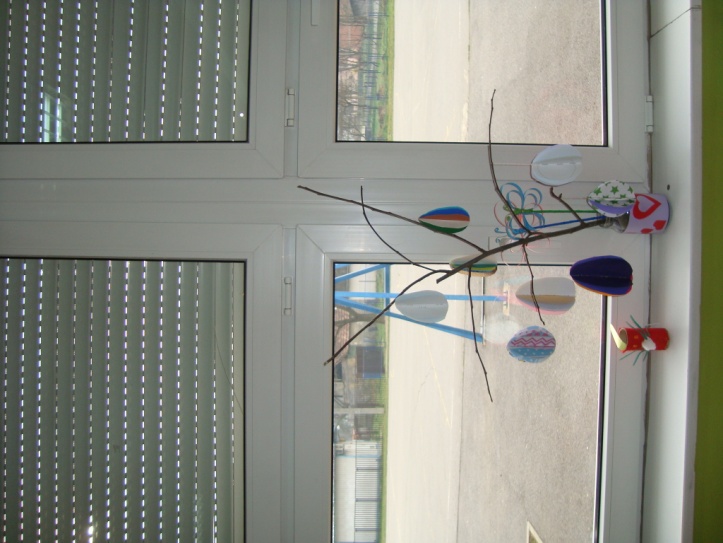 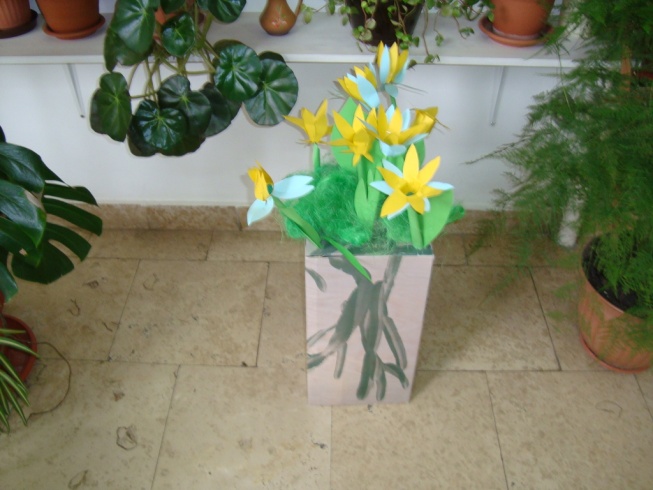 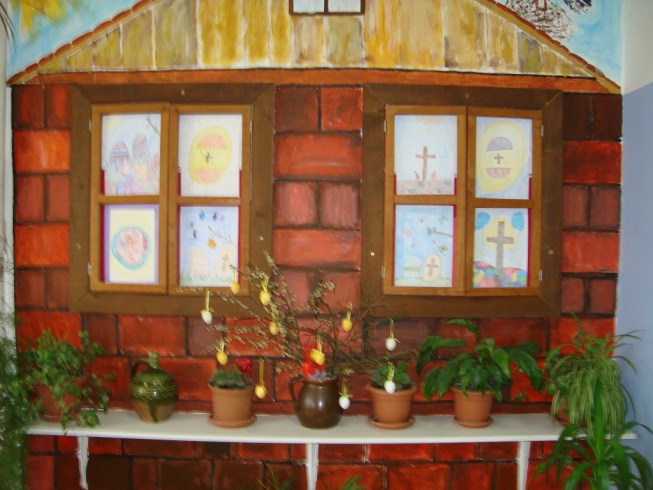 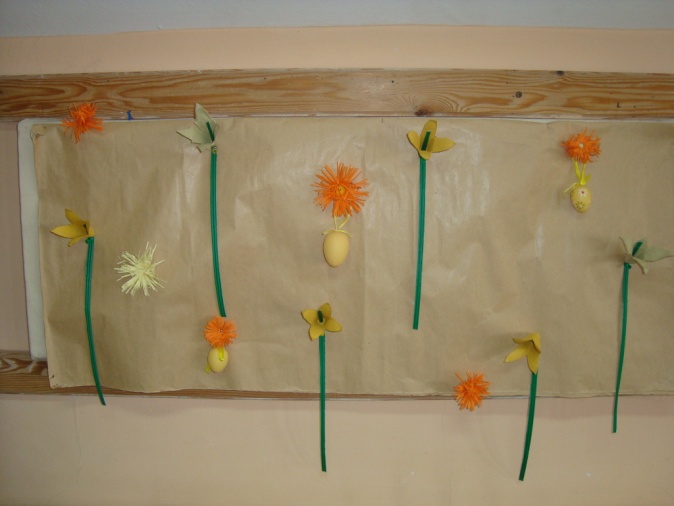 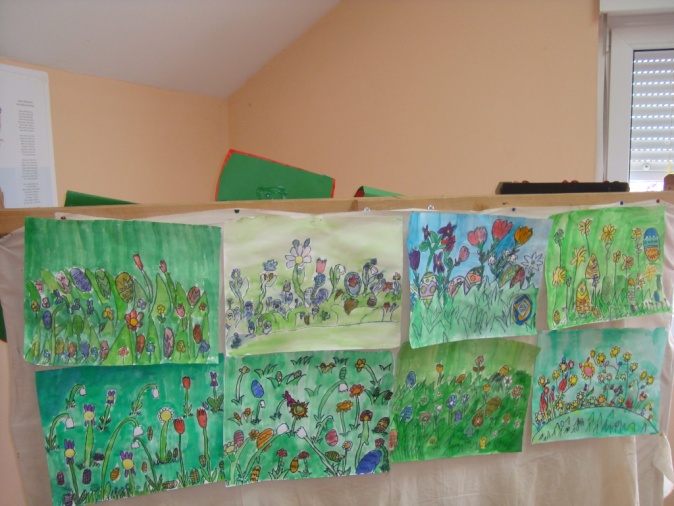 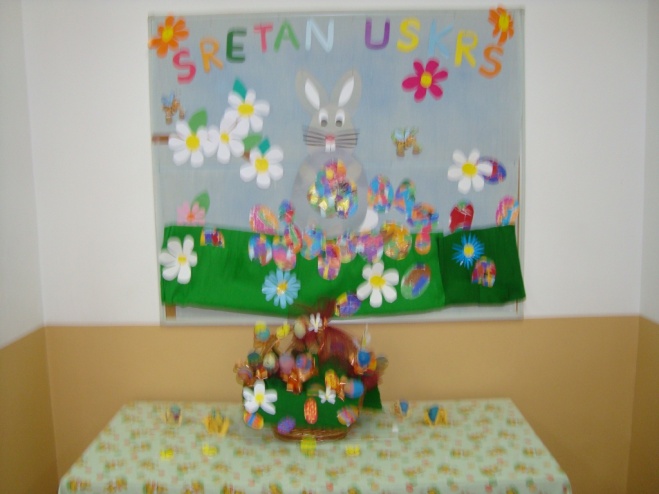 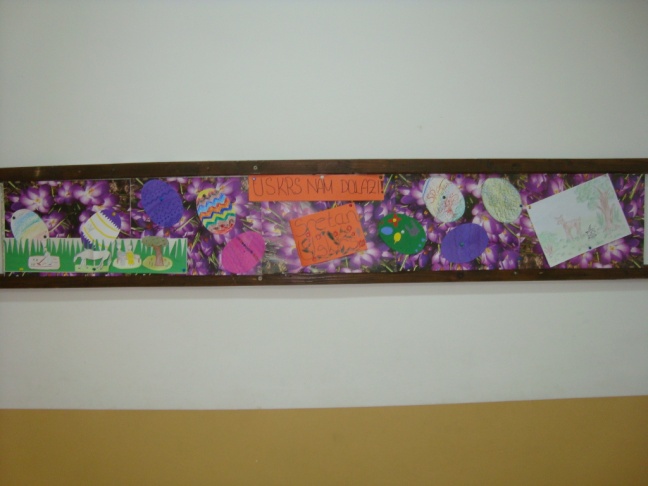 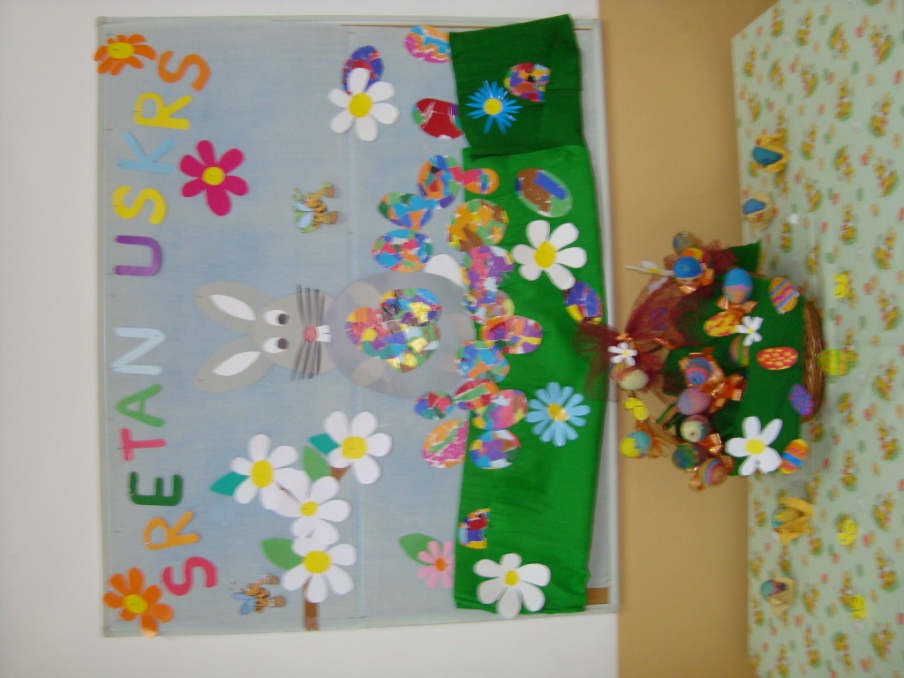 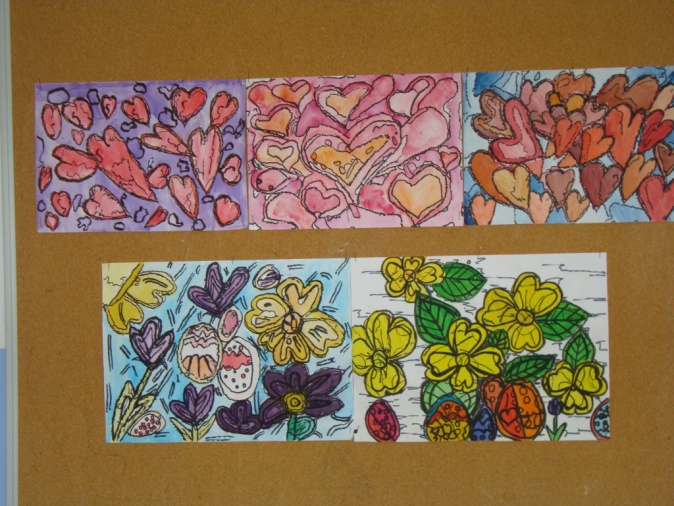 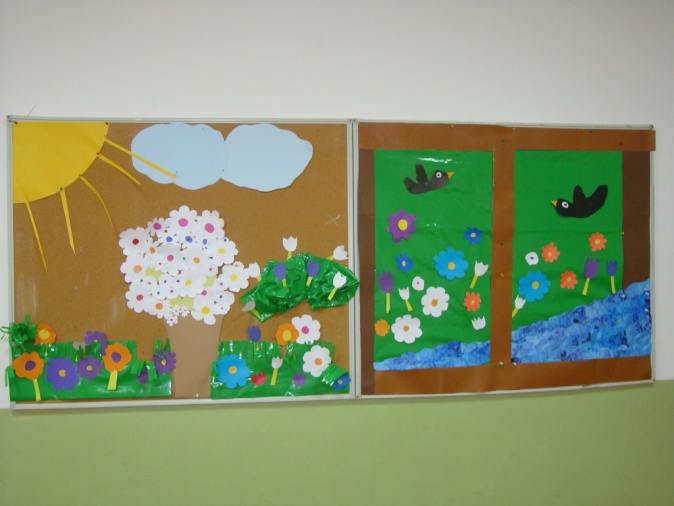 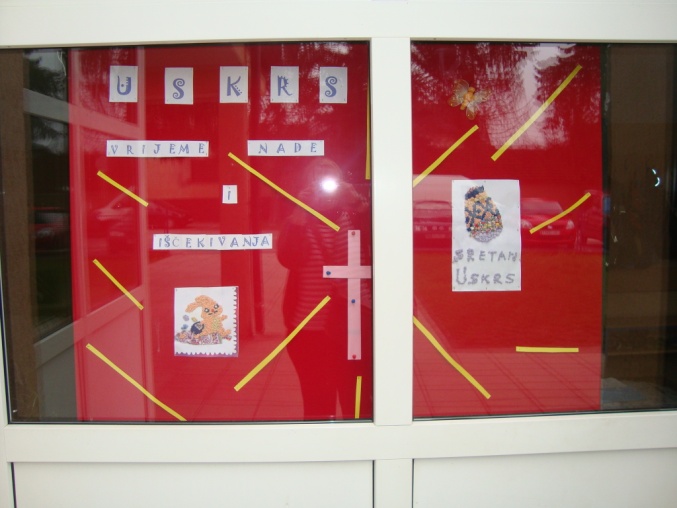 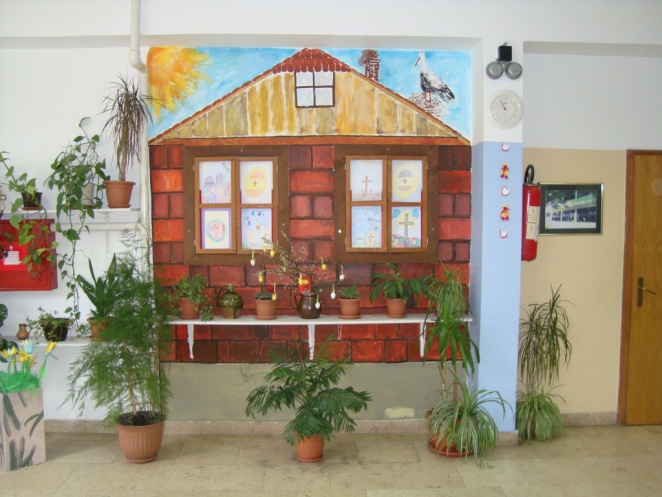 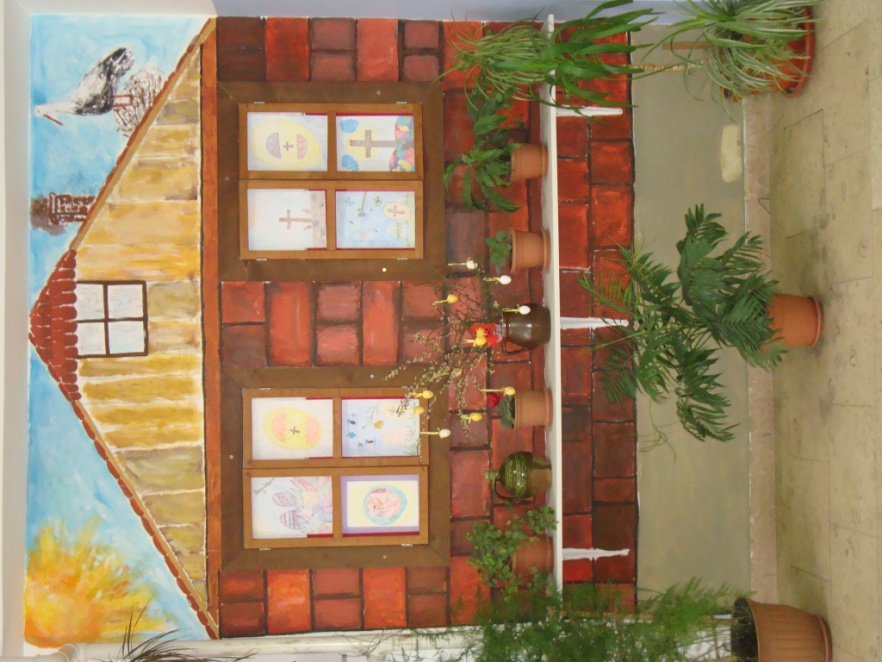 